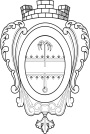 АДМИНИСТРАЦИЯ МУНИЦИПАЛЬНОГО ОБРАЗОВАНИЯ «НИКОЛЬСКОЕ  ГОРОДСКОЕ ПОСЕЛЕНИЕ ПОДПОРОЖСКОГО МУНИЦИПАЛЬНОГО РАЙОНА ЛЕНИНГРАДСКОЙ ОБЛАСТИ»ПОСТАНОВЛЕНИЕ29 декабря 2023 года                                                                                     № 291О внесении изменений в постановление Администрации МО «Никольское городское поселение Подпорожского муниципального района Ленинградской области» от 29.12.2021 года   № 222 «Об утверждении муниципальной программы «Формирование городской среды и обеспечение качественным жильем граждан на территории Никольского городского поселения Подпорожского муниципального района Ленинградской области» на 2022-2024 годыВ соответствии со статьей 179 Бюджетного кодекса Российской Федерации, Федеральным законом Российской Федерации от 06.10.2003 года №131-ФЗ «Об общих принципах организации местного самоуправления в Российской Федерации», в соответствии с постановлением Администрации Никольского городского поселения от 02.11.2021 года № 182 «Об утверждении порядка разработки, реализации и оценки эффективности муниципальных программ МО «Никольское городское поселение Подпорожского муниципального района Ленинградской области», от 14.12.2021 года № 209 «Об утверждении перечня муниципальных программ Никольского городского поселения Подпорожского муниципального района»,ПОСТАНОВЛЯЮ:1. Внести в постановление Администрации МО «Никольское городское поселение Подпорожского муниципального района Ленинградской области» от 29.12.2021 года № 222 «Об утверждении муниципальной программы «Формирование городской среды и обеспечение качественным жильем на территории Никольского городского поселения Подпорожского муниципального района Ленинградской области» на 2022-2024 годы» (далее – постановление) следующие изменения:1.1. В пунктах 1 и 2 постановления слова «на 2022-2024 годы» исключить.1.2. Приложение к постановлению изложить в редакции согласно приложению к настоящему постановлению.2. Постановление вступает в силу с даты его официального опубликования.3. Контроль за исполнением настоящего постановления оставляю за собой.Глава Администрации                                                                         А.Е. ШиловПриложение к постановлению администрации Никольского городского поселения от 29.12.2023 года № 291МУНИЦИПАЛЬНАЯ ПРОГРАММА «Формирование городской среды и обеспечение качественным жильем граждан на территории Никольского городского поселения Подпорожского муниципального района Ленинградской области»ПАСПОРТмуниципальной программы «Формирование городской среды и обеспечение качественным жильем граждан на территории Никольского городского поселения Подпорожского муниципального района Ленинградской области» (далее – муниципальная программа)1. Характеристика текущего состояния и основных проблем1.1. Основные понятия и терминыБлагоустройство территорий – комплекс мероприятий по инженерной подготовке и обеспечению безопасности, озеленению, устройству твердых и естественных покрытий, освещению, размещению малых архитектурных форм и объектов монументального искусства, проводимых с целью повышения качества жизни населения и привлекательности территории.Городская среда – это совокупность природных, архитектурно-планировочных, экологических, социально-культурных и других факторов, характеризующих среду обитания на определенной территории и определяющих комфортность проживания на этой территории. В целях настоящего документа понятие «городская среда» применяется как к городским, так и к сельским поселениям. Критерии качества городской среды – количественные и поддающиеся измерению параметры качества городской среды.Общественные пространства – это территории муниципального образования, которые постоянно доступны для населения, в том числе площади, набережные, улицы, пешеходные зоны, скверы, парки. Статус общественного пространства предполагает отсутствие платы за посещение. Общественные пространства могут использоваться резидентами и гостями муниципального образования в различных целях, в том числе для общения, отдыха, занятия спортом, образования, проведения собраний граждан, осуществления предпринимательской деятельности, с учетом требований действующего законодательства. Объекты благоустройства территории – территории муниципального образования, на которых осуществляется деятельность по благоустройству, в том числе площадки отдыха, открытые функционально-планировочные образования общественных центров, дворы, кварталы, территории административных округов и районов городских округов, а также территории, выделяемые по принципу единой градостроительной регламентации (охранные зоны) или визуально-пространственного восприятия (площадь с застройкой, улица с прилегающей территорией и застройкой, растительные группировки), водные объекты, природные комплексы, особо охраняемые природные территории, линейные объекты дорожной сети, объекты ландшафтной архитектуры, другие территории муниципального образования.Проезд – дорога, примыкающая к проезжим частям жилых и магистральных улиц, разворотным площадкам.Проект благоустройства – документация, содержащая материалы в текстовой и графической форме и определяющая проектные решения (в том числе цветовые) по благоустройству территории и иных объектов благоустройства;Содержание объекта благоустройства – поддержание в надлежащем техническом, физическом, эстетическом состоянии объектов благоустройства, их отдельных элементов.Твердое покрытие – дорожное покрытие в составе дорожных одежд.Уборка территорий – виды деятельности, связанные со сбором, вывозом в специально отведенные места отходов производства и потребления, другого мусора, снега, мероприятия, направленные на обеспечение экологического и санитарно-эпидемиологического благополучия населения и охрану окружающей средыЭлементы благоустройства территории – декоративные, технические, планировочные, конструктивные решения, элементы ландшафта, различные виды оборудования и оформления, малые архитектурные формы, некапитальные нестационарные сооружения, наружная реклама и информация, используемые как составные части благоустройства, а также система организации субъектов городской среды.1.2. Общие сведенияНикольское городское поселение расположено в Подпорожском муниципальном районе Ленинградской области, в северо-западной части его территории. Оно граничит с Важинским городским поселением на северо-западе и севере, на востоке и юге – с Подпорожским городским поселением Подпорожского муниципального района. Южная граница Никольского городского поселения проходит по правому берегу р. Свирь.В состав Никольского городского поселения входят два населенных пункта:                 г.п. Никольский и п. ст. Свирь. Административным центром городского поселения является г.п. Никольский. Численность постоянного населения городского поселения                 на 01.01.2023 года 2506 человека, основным местом жительства является г.п. Никольский, а в п.ст. Свирь прописано только 50 человек. Площадь территории Никольского городского поселения 2350 га.  Большая часть территории занята лесным фондом. Через территорию городского поселения проходят железная дорога Санкт-Петербург – Петрозаводск – Мурманск и автодорога регионального значения Подпорожье – Важины – Усланка – граница Республики Карелия, связывающая п.ст. Свирь с г.п. Важины и городом Подпорожье, а также обеспечивающая выход на автодорогу Подпорожье – Лодейное Поле. Городской поселок Никольский связан с системой автодорог регионального значения через подъезд к г.п. Никольский от п. ст. Свирь. Сельское хозяйство представлено личными подсобными хозяйствами.1.3. Текущее состояние территории Никольское городское поселение и основные проблемы в сфере благоустройстваСтатус современного муниципального образования во многом определяет уровень внешнего благоустройства и развитая инженерная инфраструктура. Функциональность дворовых и общественных территорий сегодня обеспечивает комфорт и качество проживания населения.  В существующем жилищном фонде на территории Никольского городского поселения объекты благоустройства дворов за многолетний период эксплуатации пришли в ветхое состояние, и не отвечают современным требованиям, обусловленным нормами Градостроительного и Жилищного кодексов Российской Федерации.  Дворовая территория – это место для прогулок взрослого населения, игр детей, занятий спортом, место парковки транспортных средств. Для дворовых территорий важно обеспечить рациональное и оптимальное разграничение функциональных зон, безопасность всех элементов, доступность для маломобильных групп и инвалидов.  Общественные территории, к которым относятся парки, скверы, пешеходные зоны, площади и другие места массового посещения, также имеют высокое значение для здоровья и благополучия жителей. Для поддержания дворовых и общественных территорий городского поселения в технически исправном состоянии и приведения их в соответствие с современными требованиями комфортности разработан комплекс процессных мероприятий. Под качеством городской среды по смыслу приоритетного проекта понимается комплексная характеристика городской территории, характеризующая уровень комфорта повседневной городской жизни для различных слоев населения.Дворовые и общественные территории нуждаются в реконструкции 
в связи с окончанием срока службы оборудования детских игровых и спортивных площадок. Понятие «комфортной городской среды территории» включает в себя работы по: ремонту внутридворовых проездов; обеспечению освещения дворовых территорий; установке скамеек, урн; озеленению территорий; установке ограждений; установке МАФ и городской мебели; обустройству площадок для отдыха; обустройству автомобильных парковок; оборудованию детских и спортивных площадок; обустройству площадок для выгула собак; благоустройству общественных пространств (парков, набережных, пешеходных зон, площадей, скверов).Проблем, связанных с благоустройством поселения немало, это и послужило причиной разработки данной программы. В состав муниципального образования «Никольское городское поселение» входит 2 населенных пункта, где проживает 2506 человек. На территории муниципального образования расположено 22 многоквартирных дома, 55 % процентов дворовых территорий, которые нуждаются в срочном капитальном ремонте. Детских игровых площадок – 8, требующих регулярного содержания. Контейнерных площадок для сбора твердых коммунальных отходов на территории поселения – 29 шт. Дворовые и общественные территории нуждаются в реконструкции 
в связи с окончанием срока службы оборудования детских игровых и спортивных площадок.Работы по благоустройству Никольского городского поселения не приобрели пока комплексного, постоянного характера, не переросли в полной мере в плоскость конкретных практических действий.В муниципальную программу включаются все дворовые и общественные территории, признанные по итогам инвентаризации нуждающимися в благоустройстве. Объектов недвижимого имущества (включая объекты незавершенного строительства) и земельных участков, находящихся в собственности (пользовании) юридических лиц и индивидуальных предпринимателей, которые подлежат благоустройству не позднее последнего года реализации федерального проекта за счет средств указанных лиц в соответствии с требованиями утвержденных в муниципальном образовании правил благоустройства территории Никольского городского поседения не имеется.Мероприятия по инвентаризации уровня благоустройства индивидуальных жилых домов и земельных участков, предоставленных для их размещения, с заключением по результатам инвентаризации соглашений с собственниками (пользователями) указанных домов (собственниками (пользователями) земельных участков) об их благоустройстве не позднее последнего года реализации федерального проекта в соответствии с требованиями утвержденных в муниципальном образовании правил благоустройства не планируются.Проведение работ по образованию земельных участков, на которых расположены многоквартирные дома, работы, по благоустройству дворовых территорий которых софинансируются из бюджета субъекта Российской Федерации, не требуется. Все земельные участки состоят на кадастровом учете.1.4. Благоустройство и обращение с твердыми коммунальными отходамиБлагоустройство Никольского городского поселения включает в себя комплекс мероприятий, которые необходимы для придания городскому поселению эстетического вида – это озеленение территорий, содержание цветников и кустарников, оборудование и содержание детских площадок и комплексов, оборудование ограждений газонов, тротуаров и пр. Обеспечение полноценного отдыха, создание здоровых, удобных и культурных условий жизни населения. А также улучшение экологической обстановки и санитарного состояния Никольского городского поселенияВывоз твердых коммунальных отходов (ТКО) и крупногабаритных отходов (КГО) на территории Никольского городского поселения осуществляется АО «Управляющая компания по обращению с отходами в Ленинградской области». Сбор ТКО осуществляется на 29 муниципальных площадках. Общая характеристика, основные проблемы и прогноз развития сферы обеспечения качественным жильем граждан и улучшение жилищных условийЖилищные проблемы оказывают негативное воздействие в целом на социальное состояние молодёжной среды, в том числе на здоровье, образование, трудоустройство.Неудовлетворительные жилищные условия оказывают особенно отрицательное влияние на репродуктивное поведение молодой семьи. Вынужденное проживание с родителями одного из супругов снижает уровень рождаемости и увеличивает количество разводов среди молодых семей.  Как правило, молодые семьи не могут получить доступ на рынок жилья без бюджетной поддержки.  Даже имея достаточный уровень дохода для получения жилищного кредита, они не могут оплатить первоначальный взнос при получении кредита. Молодые семьи в основном являются приобретателями первого в своей жизни жилья, а значит, не имеют в собственности жилого помещения, которое можно было бы использовать в качестве обеспечения уплаты первоначального взноса при получении жилищного кредита или займа. К тому же, как правило, они ещё не имеют возможности накопить на эти цели необходимые средства.Жилищным кодексом Российской Федерации (статья 2) предусмотрено создание органами государственной власти и органами местного самоуправления условий для осуществления гражданами права на жилище путем использования бюджетных средств и иных, не запрещенных законом источников денежных средств для предоставления в установленном порядке субсидий для строительства или приобретения жилых помещений.Предоставление субсидий за счет средств федерального бюджета Российской Федерации, областного бюджета Ленинградской области и бюджета Никольского городского поселения гражданам, нуждающимся в улучшении жилищных условий, в том числе молодежи, проживающим на территории Никольского городского поселения, является финансовой поддержкой граждан муниципального образования в целях приобретения (строительства) жилья.На территории муниципального образования такой вид поддержки граждан, нуждающихся в улучшении жилищных условий, применяется с 2006 года в рамках реализации мероприятий федеральных и региональных целевых программ по улучшению жилищных условий граждан. За последнее время  количество граждан (в том числе молодежи), изъявивших желание получить такую поддержку на строительство (приобретение) жилья с участием собственных средств, в том числе средств ипотечных жилищных кредитов или займов, значительно увеличилось.Муниципальная поддержка молодежи (молодых семей) в рамках реализации мероприятий настоящей долгосрочной программы содействует решению жилищной проблемы молодежи на территории муниципального образования, что создаст для молодежи стимул к повышению качества трудовой деятельности, уровня квалификации в целях роста заработной платы, позволит сформировать экономически активный слой населения, что существенным образом повлияет на улучшение демографической ситуации.2. Приоритеты региональной политики в сфере благоустройства, 
цели и задачи муниципальной программыОсновной целью муниципальной программы является повышение уровня благоустройства территории Никольского городского поселения.Основные задачи программы:1. Повышение уровня благоустройства дворовых территорий.2. Повышение уровня благоустройства общественных территорий.3. Повышение уровня вовлеченности заинтересованных граждан, организаций в реализацию мероприятий по благоустройству территории.В ходе реализации мероприятий муниципальной программы планируется:- осуществить мероприятия по ремонту и устройству детских игровых и спортивных площадок;- обустроить автомобильные парковки;- осуществить мероприятия по содержанию сетей уличного освещения и реконструировать их участки с установкой (заменой) опор и светильников, монтажом пунктов питания;- создать новые объекты озеленения и цветочное оформление;- содержать общественные места захоронения (кладбища);- благоустроить общественные пространства (парки, пешеходные зоны, площади, скверы).В результате реализации муниципальной программы ожидается:- улучшить санитарное состояние территории;- улучшить условия, обеспечивающие комфортные условия для работы и отдыха населения;- повысить уровень благоустройства территорий.Реализация муниципальной программы осуществляется на основе:- муниципальных контрактов (договоров), заключаемых муниципальным заказчиком с исполнителями программных мероприятий в соответствии с федеральным законодательством в сфере размещения заказов на поставки товаров, выполнение работ и оказание услуг для государственных и муниципальных нужд;- условий, порядка, правил, утвержденных федеральными, областными и муниципальными нормативными правовыми актами.Отчеты о ходе работы по реализации муниципальной программы по результатам за год готовит отдел по управлению муниципальным имуществом, земельным и общим вопросам администрации Никольского городского поселения.Приоритеты муниципальной политики в сфере обеспечения качественным жильем граждан и улучшение жилищных условийПриоритетные направления политики в жилищной сфере определены в соответствии с Конституцией РФ, Жилищным кодексом РФ, Указом Президента РФ от 07.05.2012 года № 600 «О мерах по обеспечению граждан РФ доступным и комфортным жильем и повышением качества жилищно-коммунальных услуг», Стратегией социально-экономического развития Ленинградской области на период до 2030 года, утвержденной законом Ленинградской области от 08.08.2016 года № 76-оз.Муниципальная программа разработана на основании положений, содержащихся в стратегии социально-экономического развития Ленинградской области на период до 2030 года (далее – Стратегия), утвержденной законом Ленинградской области от 08.08.2016  года № 76-оз «О Стратегии социально-экономического развития Ленинградской области до 2030 года и признании утратившим силу областного закона «О Концепции социально-экономического развития Ленинградской области на период до 2025 года».Стратегическая цель государственной политики в жилищной сфере – создание комфортной среды обитания и жизнедеятельности для человека, которая позволяет не только удовлетворять жилищные потребности, но и обеспечивает высокое качество жизни в целом. Согласно Стратегии стратегическая цель развития Ленинградской области на долгосрочную перспективу – обеспечение устойчивого экономического роста и улучшение качества жизни населения региона. Реализация стратегической цели социально-экономического развития муниципальных образований Ленинградской области на долгосрочную перспективу подразумевает обеспечение растущих потребностей населения в комфортном жилье и достижение требуемого уровня жилищной обеспеченности.  В свою очередь, реализация данной цели на муниципальном уровне предусматривает решение задачи по повышению качества жизни граждан Никольского городского поселения, которое невозможно без обеспечения их качественными, комфортными условиями проживания.Одним из приоритетов государственной политики в жилищной и жилищно-коммунальной сферах, направленными на достижение указанной стратегической цели, являются следующие приоритеты – поддержка граждан, нуждающихся в улучшении жилищных условий.Данной муниципальной программой предусмотрена поддержка граждан, нуждающихся в улучшении жилищных условий. Формы поддержки указанных категорий граждан – предоставление жилых помещений, предоставление социальных выплат на приобретение (строительство) жилья, субсидии администрациям муниципальных образований на приобретение (строительство) жилья.Таким образом, муниципальная программа соответствует приоритетам государственной политики Ленинградской области в данной сфере. Информация о ресурсном обеспечении комплекса процессных мероприятий формирование комфортной городской среды на территорииНикольского городского поселенияДенежные средств, полученные в виде субсидий из областного бюджета и средства местного бюджета на обеспечение муниципальной программы, установленные правилами предоставления субсидии, распределяются следующим образом:- 2/3 объема средств – на софинансирование мероприятий по благоустройству дворовых территорий;- 1/3 объема средств – на софинансирование мероприятий по благоустройству общественных территорий. Минимальный и дополнительный перечень работ по благоустройствудворовых и общественных территорийМинимальный перечень видов работ по благоустройству дворовых территорий включает ремонт дворовых проездов, обеспечение освещения дворовых территорий, установку скамеек, урн, озеленение территорий, оборудование детских площадок с устройством травмобезопасного покрытия из резиновой крошки, создание пешеходных дорожек, тротуаров (далее - минимальный перечень).Дополнительный перечень видов работ по благоустройству дворовых территорий включает оборудование спортивных площадок, автомобильных парковок, обустройство площадок для отдыха, установку ограждений, малых архитектурных форм и уличной мебели, оборудование поверхностной дренажной системы внутридворовых проездов, территорий для организации выгула собак, иные виды работ (далее – дополнительный перечень).В рамках минимального и дополнительного перечней работ мероприятия по благоустройству дворовых территорий осуществляются с учетом необходимости обеспечения физической, пространственной и информационной доступности зданий и сооружений, находящихся на этих территориях, для инвалидов и других маломобильных групп населения.Осуществление работ по дополнительному перечню не допускается до выполнения работ по минимальному перечню.Участие заинтересованных лиц при выполнении работ по благоустройству дворовых территорий в рамках дополнительного перечня работ предусмотрено в форме привлечения заинтересованных лиц к проведению демонтажных и общестроительных работ, не требующих специализированных навыков и квалификации, а также мероприятий по уборке территории после завершения работ.Перечень работ по благоустройству общественных территорий включает оборудование автомобильных проездов, парковочных мест для автомобилей, в том числе мест для маломобильных групп населения, пешеходных зон, площадок для отдыха, детских площадок, спортивных площадок, велосипедных дорожек и роликовых трасс, заниженных съездов с тротуара, освещения, установку скамеек, урн, ограждений, малых архитектурных форм и уличной мебели, поверхностной дренажной системы, озеленение территорий. Адресный перечень дворовых и общественных территорийАдресный перечень дворовых и общественных территорий определяются по результатам общественных слушаний, на основании предложений граждан, одобренных в соответствии с утвержденным Порядком предоставления и оценки заинтересованных лиц о включении в муниципальную программу дворовой территории, общественной территории.Администрация Никольского городского поселения имеет право исключать из адресного перечня дворовых и общественных территорий, подлежащих благоустройству в рамках реализации муниципальной программы, территории, расположенные вблизи многоквартирных домов, физический износ основных конструктивных элементов (крыша, стены, фундамент) которых превышает 70 процентов, а также территории, которые планируются к изъятию для муниципальных или государственных нужд в соответствии с генеральным планом соответствующего поселения при условии одобрения решения об исключении указанных территорий из адресного перечня дворовых территорий и общественных территорий межведомственной комиссией в порядке, установленном такой комиссией.Администрация Никольского городского поселения имеет право исключать из адресного перечня дворовых территорий, подлежащих благоустройству в рамках реализации муниципальной программы, дворовые территории, собственники помещений многоквартирных домов которых приняли решение об отказе от благоустройства дворовой территории в рамках реализации соответствующей программы или не приняли решения о благоустройстве дворовой территории в сроки, установленные соответствующей программой. При этом исключение дворовой территории из перечня дворовых территорий, подлежащих благоустройству в рамках реализации муниципальной программы, возможно только при условии одобрения соответствующего решения муниципального образования межведомственной комиссией в порядке, установленном такой комиссией Целевые индикаторы и показатели муниципальной программыВ ходе реализации мероприятий муниципальной программы ожидается изменение следующих целевых показателей и индикаторов:- Количество молодых граждан (молодых семей), граждан (семей) улучшивших жилищные условия 4 семьи. - Общая площадь построенного (приобретенного) жилья 216,00 кв.м. - количество вновь введенных и отремонтированных объектов благоустройства;- количество благоустроенных дворовых территорий;- доля благоустроенных дворовых территорий от общего количества благоустроенных дворовых территорий;- охват населения благоустроенными дворовыми территориями (доля населения, проживающего в жилом фонде с благоустроенными дворовыми территориями от общей численности населения муниципального образования);- количество благоустроенных общественных территорий- доля благоустроенных общественных территорий от общего количества общественных территорий- охват населения благоустроенными общественными территориями (доля населения, проживающего в жилом фонде с благоустроенными общественными территориями от общей численности населения муниципального образования).В результате выполнения муниципальной программы ожидается достижение показателей результативности в соответствии с таблицей 2 к настоящей муниципальной программе.Ожидаемые конечные результаты муниципальной программы связаны с обеспечением надежной работы объектов благоустройства Никольского городского поселения, увеличением экологической безопасности, эстетическими и другими свойствами в целом, улучшающими вид территории поселения. 3. Информация о проектах и комплексах процессных мероприятий муниципальной программыМероприятия муниципальной программы включены в 5 комплексов процессных мероприятий. Комплексы процессных мероприятий отражают актуальные и перспективные направления муниципальной политики для повышения уровня благоустройства и обеспечения качественным жильем граждан на территории муниципального образования «Никольское городское поселение Подпорожского муниципального района Ленинградской области».Комплекс процессных мероприятий 1. «Благоустройство территории Никольского городского поселения».В рамках комплекс процессных мероприятий 1 реализуются следующие основные мероприятия:Основное мероприятие 1.1. Организация и содержание наружного освещения улиц  и территорий.Основное мероприятие 1.2. Оборудование и содержание мест отдыха детей и взрослого населения.Основное мероприятие 1.3. Озеленение территории.Основное мероприятие 1.4. Поддержание санитарного состояния.Основное мероприятие 1.5. Прочие мероприятия по благоустройству.Комплекс процессных мероприятий 2. «Формирование комфортной городской среды».В рамках комплекс процессных мероприятий 2 реализуются следующие основные мероприятия:Основное мероприятие 2.1. Благоустройство дворовых территорий.Основное мероприятие 2.2. Благоустройство общественных территорий.Комплекс процессных мероприятий 3. «Содействие развитию участия населения в осуществлении местного самоуправления на территории Никольского городского поселения».В рамках комплекс процессных мероприятий 3 реализуются следующие основные мероприятия:Основное мероприятие 3.1. Мероприятия в рамках областного закона № 3-оз.Основное мероприятие 3.2. Мероприятия в рамках областного закона № 147-оз.Основное мероприятие 3.3. Поддержка развития общественной инфраструктуры муниципального значения.Комплекс процессных мероприятий 4. «Обеспечение качественным жильем граждан и улучшение жилищных условий».В рамках комплекс процессных мероприятий 4 реализуются следующие основные мероприятия:Основное мероприятие 4.1. Обеспечение жильем молодых семей.Основное мероприятие 4.2. Улучшение жилищных условий прочих категорий граждан.Комплекс процессных мероприятий 5. «Организация и содержание мест захоронения».В рамках Комплекс процессных мероприятий 5 реализуются следующие основные мероприятия:Основное мероприятие 5.1. Мероприятия по организации и содержания мест захоронения на территории Никольского городского поселения.4. Методика оценки эффективности реализации муниципальной программыЭффективность реализации муниципальной программы в целом оценивается по результатам достижения установленных значений каждого из основных показателей (индикаторов) по годам по отношению к предыдущему году и нарастающим итогом к базовому году, в соответствии с пунктом 6.9 Порядка разработки, реализации и оценки эффективности муниципальных программ Никольского городского поселения.Оценка эффективности реализации муниципальной программы производится ответственным исполнителем муниципальной программы. Приложение 1к муниципальной программеАдресный переченьдворовых территорий многоквартирных домов (группы многоквартирных домов), расположенных на территории Никольского городского поселения,подлежащих благоустройствуПриложение 2к муниципальной программеАдресный перечень общественных территорий, расположенных на территории Никольского городского поселения, подлежащих благоустройствуСроки реализации муниципальной программы 2022-2024 годыОтветственный исполнитель муниципальной программы Отдел по управлению муниципальным имуществом, земельным и общим вопросам администрации муниципального образования «Никольское городское поселение Подпорожского муниципального района Ленинградской области»Соисполнители муниципальной   
программы Не предусмотреныУчастники муниципальной       
программы                       Отдел по управлению муниципальным имуществом, земельным и общим вопросам администрации муниципального образования «Никольское городское поселение Подпорожского муниципального района Ленинградской области»Цель муниципальной программы  Повышение уровня благоустройства и обеспечение качественным жильем граждан на территории Никольского городского поселения Задачи муниципальной программы 1. Повышение общего уровня комплексного благоустройства.2. Повышение уровня благоустройства дворовых территорий.3. Повышение уровня благоустройства общественных территорий.4. Повышение уровня вовлеченности заинтересованных граждан, организаций в реализацию мероприятий по благоустройству территории.5. Оказание поддержки молодым семьям в строительстве (приобретении) жилья (в том числе на уплату первоначального взноса по ипотечным жилищным кредитам, на погашение основной суммы долга по ипотечным жилищным кредитам) путём софинансирования за счёт средств местного бюджета предоставления молодым  семьям – участникам муниципальной программы социальных выплат на строительство (приобретение) жилья, а также по предоставлению дополнительных социальных выплат в случае рождения (усыновления) детей.6. Создание условий для реализации конституционных прав на жилище гражданам и членам их семей,  признанными  в установленном порядке нуждающимися в жилых помещениях, предоставляемых по договорам социального найма (в улучшении жилищных условий).7. Содействие развитию системы ипотечного жилищного кредитования.Ожидаемые (конечные) результаты реализации муниципальной программы 1. Количество вновь введенных и отремонтированных объектов благоустройства составит не менее 1 единиц.2. К окончанию реализации Программы ожидается:Количество благоустроенных дворовых территорий составит не менее 5 ед.Количество благоустроенных общественных территорий составит не менее 8 ед.3. Количество  молодых семей, улучшивших жилищные условия 3 семьи.  4. Общая площадь построенного (приобретенного) жилья составит 162,00 кв.м.Комплексы процессных и проектных мероприятий муниципальной программы   1. Благоустройство территории Никольского городского поселения.2. Формирование комфортной городской среды на территории Никольского городского поселения.3. Содействие развитию участия населения в осуществлении местного самоуправления на территории Никольского городского поселения.4. Обеспечение качественным жильем граждан и улучшение жилищных условий.5. Организация и содержание мест захоронения.Финансовое обеспечение муниципальной программы – всего, в том числе по годам реализации     Общий объем финансирования муниципальной программы составляет 26 605,15 тыс. руб., в том числе по годам:2022 год – 14 752,97 тыс. руб.2023 год – 6 962,98 тыс. руб.2024 год – 4 889,21 тыс. руб.№Наименование дворовой территории1Дворовая территория, расположенная по адресу: Ленинградская область, 
Подпорожский район, г.п. Никольский, между домами № 1 по ул. Советской и №22, по пр. Речного Флота2Дворовая территория, расположенная по адресу: Ленинградская область, 
Подпорожский район, г.п. Никольский, между домами № 14, №16, № 16А по ул. Новая3Дворовая территория, расположенная по адресу: Ленинградская область, 
Подпорожский район, г.п. Никольский, между домами № 22 и № 24, по пр. Речного Флота4Дворовая территория, расположенная по адресу: Ленинградская область, 
Подпорожский район, г.п. Никольский, между домами № 5, № 5А по                      ул. Сосновая5Дворовая территория, расположенная по адресу: Ленинградская область, 
Подпорожский район, г.п. Никольский, между домами № 1 по ул. Новая и № 2, № 4, по ул. Советская№Наименование общественной территории1Общественный парк ул. Лисицыной2Общественная территория центральной детской площадки (рекреация домов ул. Новая д. 3, 5, 7, ул. Советская,  д. 6, пр. Речного Флота д. 24), часть № 13Общественная территория центральной детской площадки (рекреация домов ул. Новая д. 3, 5, 7, ул. Советская,  д. 6, пр. Речного Флота д. 24), часть № 24Поселковый стадион ул. Спортивная5Пустырь перед школой ул. Новая6Прибрежная территория у Дома культуры7Тротуар – пешеходная зона по проспекту Речного Флота (четная сторона)8Общественное пространство по ул. Лисицыной (от ул. Новая до ДК)      Таблица 1      Таблица 1      Таблица 1ПЛАНПЛАНПЛАНПЛАНПЛАНПЛАНПЛАНПЛАНПЛАНПЛАНПЛАНПЛАНПЛАНПЛАНПЛАНПЛАНреализации муниципальной программыреализации муниципальной программыреализации муниципальной программыреализации муниципальной программыреализации муниципальной программыреализации муниципальной программыреализации муниципальной программыреализации муниципальной программыреализации муниципальной программыреализации муниципальной программыреализации муниципальной программыреализации муниципальной программыреализации муниципальной программыреализации муниципальной программыреализации муниципальной программыреализации муниципальной программы«Формирование городской среды и обеспечение качественным жильем граждан на территории Никольского городского поселения Подпорожского муниципального района Ленинградской области» «Формирование городской среды и обеспечение качественным жильем граждан на территории Никольского городского поселения Подпорожского муниципального района Ленинградской области» «Формирование городской среды и обеспечение качественным жильем граждан на территории Никольского городского поселения Подпорожского муниципального района Ленинградской области» «Формирование городской среды и обеспечение качественным жильем граждан на территории Никольского городского поселения Подпорожского муниципального района Ленинградской области» «Формирование городской среды и обеспечение качественным жильем граждан на территории Никольского городского поселения Подпорожского муниципального района Ленинградской области» «Формирование городской среды и обеспечение качественным жильем граждан на территории Никольского городского поселения Подпорожского муниципального района Ленинградской области» «Формирование городской среды и обеспечение качественным жильем граждан на территории Никольского городского поселения Подпорожского муниципального района Ленинградской области» «Формирование городской среды и обеспечение качественным жильем граждан на территории Никольского городского поселения Подпорожского муниципального района Ленинградской области» «Формирование городской среды и обеспечение качественным жильем граждан на территории Никольского городского поселения Подпорожского муниципального района Ленинградской области» «Формирование городской среды и обеспечение качественным жильем граждан на территории Никольского городского поселения Подпорожского муниципального района Ленинградской области» «Формирование городской среды и обеспечение качественным жильем граждан на территории Никольского городского поселения Подпорожского муниципального района Ленинградской области» «Формирование городской среды и обеспечение качественным жильем граждан на территории Никольского городского поселения Подпорожского муниципального района Ленинградской области» «Формирование городской среды и обеспечение качественным жильем граждан на территории Никольского городского поселения Подпорожского муниципального района Ленинградской области» «Формирование городской среды и обеспечение качественным жильем граждан на территории Никольского городского поселения Подпорожского муниципального района Ленинградской области» «Формирование городской среды и обеспечение качественным жильем граждан на территории Никольского городского поселения Подпорожского муниципального района Ленинградской области» «Формирование городской среды и обеспечение качественным жильем граждан на территории Никольского городского поселения Подпорожского муниципального района Ленинградской области» (наименование муниципальной программы)(наименование муниципальной программы)(наименование муниципальной программы)(наименование муниципальной программы)(наименование муниципальной программы)(наименование муниципальной программы)(наименование муниципальной программы)(наименование муниципальной программы)(наименование муниципальной программы)(наименование муниципальной программы)(наименование муниципальной программы)(наименование муниципальной программы)(наименование муниципальной программы)(наименование муниципальной программы)(наименование муниципальной программы)(наименование муниципальной программы)Наименование муниципальной программы, подпрограммы муниципальной программы, структурного элемента муниципальной программыОтветственный исполнитель, соисполнитель, участникОтветственный исполнитель, соисполнитель, участникОтветственный исполнитель, соисполнитель, участникГоды реализацииОценка расходов (тыс. руб., в ценах соответствующих лет)Оценка расходов (тыс. руб., в ценах соответствующих лет)Оценка расходов (тыс. руб., в ценах соответствующих лет)Оценка расходов (тыс. руб., в ценах соответствующих лет)Оценка расходов (тыс. руб., в ценах соответствующих лет)Оценка расходов (тыс. руб., в ценах соответствующих лет)Оценка расходов (тыс. руб., в ценах соответствующих лет)Оценка расходов (тыс. руб., в ценах соответствующих лет)Оценка расходов (тыс. руб., в ценах соответствующих лет)Наименование муниципальной программы, подпрограммы муниципальной программы, структурного элемента муниципальной программыОтветственный исполнитель, соисполнитель, участникОтветственный исполнитель, соисполнитель, участникОтветственный исполнитель, соисполнитель, участникГоды реализацииВсегоВсегоФедеральный бюджетФедеральный бюджетОбластной бюджет Областной бюджет Местный бюджетМестный бюджетПрочие источники12223445566778Проектная частьПроектная частьПроектная частьПроектная частьПроектная частьПроектная частьПроектная частьПроектная частьПроектная частьПроектная частьПроектная частьПроектная частьПроектная частьПроектная часть1. Комплекс проектных мероприятий, направленных на достижение цели федерального проекта «Формирование комфортной городской среды»Отдел по управлению муниципальным имуществом, земельным и общим вопросамОтдел по управлению муниципальным имуществом, земельным и общим вопросамОтдел по управлению муниципальным имуществом, земельным и общим вопросам202210495,8010495,802797,422797,426111,566111,561586,831586,830,001. Комплекс проектных мероприятий, направленных на достижение цели федерального проекта «Формирование комфортной городской среды»Отдел по управлению муниципальным имуществом, земельным и общим вопросамОтдел по управлению муниципальным имуществом, земельным и общим вопросамОтдел по управлению муниципальным имуществом, земельным и общим вопросам20233388,553388,550,000,000,000,003388,553388,550,001. Комплекс проектных мероприятий, направленных на достижение цели федерального проекта «Формирование комфортной городской среды»Отдел по управлению муниципальным имуществом, земельным и общим вопросамОтдел по управлению муниципальным имуществом, земельным и общим вопросамОтдел по управлению муниципальным имуществом, земельным и общим вопросам20241200,001200,000,000,000,000,001200,001200,000,00Итого по проектной части 202210495,8010495,802797,422797,426111,566111,561586,831586,830,00Итого по проектной части 20233388,553388,550,000,000,000,003388,553388,550,00Итого по проектной части 20241200,001200,000,000,000,000,001200,001200,000,00Итого по проектной части 2022-202415084,3515084,352797,422797,426111,566111,566175,386175,380,00Процессная частьПроцессная частьПроцессная частьПроцессная частьПроцессная частьПроцессная частьПроцессная частьПроцессная частьПроцессная частьПроцессная частьПроцессная частьПроцессная частьПроцессная частьПроцессная часть1. Комплекс процессных мероприятий «Благоустройство территории Никольского городского поселения»Отдел по управлению муниципальным имуществом, земельным и общим вопросамОтдел по управлению муниципальным имуществом, земельным и общим вопросамОтдел по управлению муниципальным имуществом, земельным и общим вопросам20223049,383049,380,000,000,000,003049,383049,380,001. Комплекс процессных мероприятий «Благоустройство территории Никольского городского поселения»Отдел по управлению муниципальным имуществом, земельным и общим вопросамОтдел по управлению муниципальным имуществом, земельным и общим вопросамОтдел по управлению муниципальным имуществом, земельным и общим вопросам20233574,433574,430,000,000,000,003574,433574,430,001. Комплекс процессных мероприятий «Благоустройство территории Никольского городского поселения»Отдел по управлению муниципальным имуществом, земельным и общим вопросамОтдел по управлению муниципальным имуществом, земельным и общим вопросамОтдел по управлению муниципальным имуществом, земельным и общим вопросам20243689,213689,210,000,000,000,003689,213689,210,002. Комплекс процессных мероприятий «Содействие развитию участия населения в осуществлении местного самоуправления на территории Никольского городского поселения»Отдел по управлению муниципальным имуществом, земельным и общим вопросамОтдел по управлению муниципальным имуществом, земельным и общим вопросамОтдел по управлению муниципальным имуществом, земельным и общим вопросам20221207,781207,780,000,001012,801012,80189,98189,985,002. Комплекс процессных мероприятий «Содействие развитию участия населения в осуществлении местного самоуправления на территории Никольского городского поселения»Отдел по управлению муниципальным имуществом, земельным и общим вопросамОтдел по управлению муниципальным имуществом, земельным и общим вопросамОтдел по управлению муниципальным имуществом, земельным и общим вопросам20230,000,000,000,000,000,000,000,000,002. Комплекс процессных мероприятий «Содействие развитию участия населения в осуществлении местного самоуправления на территории Никольского городского поселения»Отдел по управлению муниципальным имуществом, земельным и общим вопросамОтдел по управлению муниципальным имуществом, земельным и общим вопросамОтдел по управлению муниципальным имуществом, земельным и общим вопросам20240,000,000,000,000,000,000,000,000,003. Комплекс процессных мероприятий «Обеспечение качественным жильем граждан и улучшение жилищных условий»Отдел по управлению муниципальным имуществом, земельным и общим вопросамОтдел по управлению муниципальным имуществом, земельным и общим вопросамОтдел по управлению муниципальным имуществом, земельным и общим вопросам20220,000,000,000,000,000,000,000,000,003. Комплекс процессных мероприятий «Обеспечение качественным жильем граждан и улучшение жилищных условий»Отдел по управлению муниципальным имуществом, земельным и общим вопросамОтдел по управлению муниципальным имуществом, земельным и общим вопросамОтдел по управлению муниципальным имуществом, земельным и общим вопросам20230,000,000,000,000,000,000,000,000,003. Комплекс процессных мероприятий «Обеспечение качественным жильем граждан и улучшение жилищных условий»Отдел по управлению муниципальным имуществом, земельным и общим вопросамОтдел по управлению муниципальным имуществом, земельным и общим вопросамОтдел по управлению муниципальным имуществом, земельным и общим вопросам20240,000,000,000,000,000,000,000,000,004. Комплекс процессных мероприятий «Организация и содержание мест захоронения»Отдел по управлению муниципальным имуществом, земельным и общим вопросамОтдел по управлению муниципальным имуществом, земельным и общим вопросамОтдел по управлению муниципальным имуществом, земельным и общим вопросам20220,000,000,000,000,000,000,000,000,004. Комплекс процессных мероприятий «Организация и содержание мест захоронения»Отдел по управлению муниципальным имуществом, земельным и общим вопросамОтдел по управлению муниципальным имуществом, земельным и общим вопросамОтдел по управлению муниципальным имуществом, земельным и общим вопросам20230,000,000,000,000,000,000,000,000,004. Комплекс процессных мероприятий «Организация и содержание мест захоронения»Отдел по управлению муниципальным имуществом, земельным и общим вопросамОтдел по управлению муниципальным имуществом, земельным и общим вопросамОтдел по управлению муниципальным имуществом, земельным и общим вопросам20240,000,000,000,000,000,000,000,000,00Итого по процессной части 20224257,164257,160,000,001012,801012,803239,363239,365,00Итого по процессной части 20233574,433574,430,000,000,000,003574,433574,430,00Итого по процессной части 20243689,213689,210,000,000,000,003689,213689,210,00Итого по процессной части 2022-202411520,8011520,800,000,001012,801012,8010503,0010503,005,00Всего по муниципальной программе «Формирование городской среды и обеспечение качественным жильем граждан на территории Никольского городского поселения Подпорожского муниципального района Ленинградской области»202214752,9714752,972797,422797,427124,367124,364826,194826,195,00Всего по муниципальной программе «Формирование городской среды и обеспечение качественным жильем граждан на территории Никольского городского поселения Подпорожского муниципального района Ленинградской области»20236962,986962,980,000,000,000,006962,986962,980,00Всего по муниципальной программе «Формирование городской среды и обеспечение качественным жильем граждан на территории Никольского городского поселения Подпорожского муниципального района Ленинградской области»20244889,214889,210,000,001200,001200,003689,213689,210,00Всего по муниципальной программе «Формирование городской среды и обеспечение качественным жильем граждан на территории Никольского городского поселения Подпорожского муниципального района Ленинградской области»2022-202426605,1526605,152797,422797,428324,368324,3615478,3815478,385,00Таблица 2Таблица 2Таблица 2Таблица 2Таблица 2СВЕДЕНИЯ СВЕДЕНИЯ СВЕДЕНИЯ СВЕДЕНИЯ СВЕДЕНИЯ СВЕДЕНИЯ СВЕДЕНИЯ СВЕДЕНИЯ СВЕДЕНИЯ СВЕДЕНИЯ СВЕДЕНИЯ СВЕДЕНИЯ СВЕДЕНИЯ СВЕДЕНИЯ о показателях (индикаторах) муниципальной программы «Формирование городской среды и обеспечение качественным жильем граждан на территории Никольского городского поселения Подпорожского муниципального района Ленинградской области»их значенияхо показателях (индикаторах) муниципальной программы «Формирование городской среды и обеспечение качественным жильем граждан на территории Никольского городского поселения Подпорожского муниципального района Ленинградской области»их значенияхо показателях (индикаторах) муниципальной программы «Формирование городской среды и обеспечение качественным жильем граждан на территории Никольского городского поселения Подпорожского муниципального района Ленинградской области»их значенияхо показателях (индикаторах) муниципальной программы «Формирование городской среды и обеспечение качественным жильем граждан на территории Никольского городского поселения Подпорожского муниципального района Ленинградской области»их значенияхо показателях (индикаторах) муниципальной программы «Формирование городской среды и обеспечение качественным жильем граждан на территории Никольского городского поселения Подпорожского муниципального района Ленинградской области»их значенияхо показателях (индикаторах) муниципальной программы «Формирование городской среды и обеспечение качественным жильем граждан на территории Никольского городского поселения Подпорожского муниципального района Ленинградской области»их значенияхо показателях (индикаторах) муниципальной программы «Формирование городской среды и обеспечение качественным жильем граждан на территории Никольского городского поселения Подпорожского муниципального района Ленинградской области»их значенияхо показателях (индикаторах) муниципальной программы «Формирование городской среды и обеспечение качественным жильем граждан на территории Никольского городского поселения Подпорожского муниципального района Ленинградской области»их значенияхо показателях (индикаторах) муниципальной программы «Формирование городской среды и обеспечение качественным жильем граждан на территории Никольского городского поселения Подпорожского муниципального района Ленинградской области»их значенияхо показателях (индикаторах) муниципальной программы «Формирование городской среды и обеспечение качественным жильем граждан на территории Никольского городского поселения Подпорожского муниципального района Ленинградской области»их значенияхо показателях (индикаторах) муниципальной программы «Формирование городской среды и обеспечение качественным жильем граждан на территории Никольского городского поселения Подпорожского муниципального района Ленинградской области»их значенияхо показателях (индикаторах) муниципальной программы «Формирование городской среды и обеспечение качественным жильем граждан на территории Никольского городского поселения Подпорожского муниципального района Ленинградской области»их значенияхо показателях (индикаторах) муниципальной программы «Формирование городской среды и обеспечение качественным жильем граждан на территории Никольского городского поселения Подпорожского муниципального района Ленинградской области»их значенияхо показателях (индикаторах) муниципальной программы «Формирование городской среды и обеспечение качественным жильем граждан на территории Никольского городского поселения Подпорожского муниципального района Ленинградской области»их значениях№ п/пПоказатель (индикатор) (наименование)Показатель (индикатор) (наименование)Показатель (индикатор) (наименование)Ед. измеренияЕд. измеренияЗначения показателей (индикаторов)Значения показателей (индикаторов)Значения показателей (индикаторов)Значения показателей (индикаторов)Значения показателей (индикаторов)Значения показателей (индикаторов)Значения показателей (индикаторов)Значения показателей (индикаторов)№ п/пПоказатель (индикатор) (наименование)Показатель (индикатор) (наименование)Показатель (индикатор) (наименование)Ед. измеренияЕд. измерения2021 год2021 год2022 год2022 год2022 год2023 год2023 год2024 год12223344555667Проектная частьПроектная частьПроектная частьПроектная частьПроектная частьПроектная частьПроектная частьПроектная частьПроектная частьПроектная частьПроектная частьПроектная частьПроектная частьПроектная часть1.  Федеральный проект   «Формирование комфортной городской среды »1.  Федеральный проект   «Формирование комфортной городской среды »1.  Федеральный проект   «Формирование комфортной городской среды »1.  Федеральный проект   «Формирование комфортной городской среды »1.  Федеральный проект   «Формирование комфортной городской среды »1.  Федеральный проект   «Формирование комфортной городской среды »1.  Федеральный проект   «Формирование комфортной городской среды »1.  Федеральный проект   «Формирование комфортной городской среды »1.  Федеральный проект   «Формирование комфортной городской среды »1.  Федеральный проект   «Формирование комфортной городской среды »1.  Федеральный проект   «Формирование комфортной городской среды »1.  Федеральный проект   «Формирование комфортной городской среды »1.  Федеральный проект   «Формирование комфортной городской среды »1.  Федеральный проект   «Формирование комфортной городской среды »1Количество благоустроенных дворовых территорийКоличество благоустроенных дворовых территорийКоличество благоустроенных дворовых территорийшт.шт.000001112Количество благоустроенных общественных территорийКоличество благоустроенных общественных территорийКоличество благоустроенных общественных территорийшт.шт.11111111Процессная частьПроцессная частьПроцессная частьПроцессная частьПроцессная частьПроцессная частьПроцессная частьПроцессная частьПроцессная частьПроцессная частьПроцессная частьПроцессная частьПроцессная частьПроцессная часть1. Комплекс процессных мероприятий  "Благоустройство территории Никольского городского поселения "1. Комплекс процессных мероприятий  "Благоустройство территории Никольского городского поселения "1. Комплекс процессных мероприятий  "Благоустройство территории Никольского городского поселения "1. Комплекс процессных мероприятий  "Благоустройство территории Никольского городского поселения "1. Комплекс процессных мероприятий  "Благоустройство территории Никольского городского поселения "1. Комплекс процессных мероприятий  "Благоустройство территории Никольского городского поселения "1. Комплекс процессных мероприятий  "Благоустройство территории Никольского городского поселения "1. Комплекс процессных мероприятий  "Благоустройство территории Никольского городского поселения "1. Комплекс процессных мероприятий  "Благоустройство территории Никольского городского поселения "1. Комплекс процессных мероприятий  "Благоустройство территории Никольского городского поселения "1. Комплекс процессных мероприятий  "Благоустройство территории Никольского городского поселения "1. Комплекс процессных мероприятий  "Благоустройство территории Никольского городского поселения "1. Комплекс процессных мероприятий  "Благоустройство территории Никольского городского поселения "3Доля энергосберегающих светильников наружного освещенияДоля энергосберегающих светильников наружного освещенияДоля энергосберегающих светильников наружного освещения%%95951001001001001001004Содержание в надлежащем состоянии мест отдыха детей и взрослого населенияСодержание в надлежащем состоянии мест отдыха детей и взрослого населенияСодержание в надлежащем состоянии мест отдыха детей и взрослого населения%%90909595951001001005Содержание в надлежащем состоянии зеленых насажденийСодержание в надлежащем состоянии зеленых насажденийСодержание в надлежащем состоянии зеленых насаждений%%85859090909595956Содержание надлежащего санитарного состоянияСодержание надлежащего санитарного состоянияСодержание надлежащего санитарного состояния%%1001001001001001001001002.Комплекс процессных мероприятий "Содействие развитию участия населения в осуществлении местного самоуправления на территории Никольского городского поселения"2.Комплекс процессных мероприятий "Содействие развитию участия населения в осуществлении местного самоуправления на территории Никольского городского поселения"2.Комплекс процессных мероприятий "Содействие развитию участия населения в осуществлении местного самоуправления на территории Никольского городского поселения"2.Комплекс процессных мероприятий "Содействие развитию участия населения в осуществлении местного самоуправления на территории Никольского городского поселения"2.Комплекс процессных мероприятий "Содействие развитию участия населения в осуществлении местного самоуправления на территории Никольского городского поселения"2.Комплекс процессных мероприятий "Содействие развитию участия населения в осуществлении местного самоуправления на территории Никольского городского поселения"2.Комплекс процессных мероприятий "Содействие развитию участия населения в осуществлении местного самоуправления на территории Никольского городского поселения"2.Комплекс процессных мероприятий "Содействие развитию участия населения в осуществлении местного самоуправления на территории Никольского городского поселения"2.Комплекс процессных мероприятий "Содействие развитию участия населения в осуществлении местного самоуправления на территории Никольского городского поселения"2.Комплекс процессных мероприятий "Содействие развитию участия населения в осуществлении местного самоуправления на территории Никольского городского поселения"2.Комплекс процессных мероприятий "Содействие развитию участия населения в осуществлении местного самоуправления на территории Никольского городского поселения"2.Комплекс процессных мероприятий "Содействие развитию участия населения в осуществлении местного самоуправления на территории Никольского городского поселения"2.Комплекс процессных мероприятий "Содействие развитию участия населения в осуществлении местного самоуправления на территории Никольского городского поселения"2.Комплекс процессных мероприятий "Содействие развитию участия населения в осуществлении местного самоуправления на территории Никольского городского поселения"7Выполнение мероприятий в рамках областного закона № 3-озВыполнение мероприятий в рамках областного закона № 3-озВыполнение мероприятий в рамках областного закона № 3-оз%%1001001001001001001001008Выполнение мероприятий в рамках областного закона № 147-озВыполнение мероприятий в рамках областного закона № 147-озВыполнение мероприятий в рамках областного закона № 147-оз%%100100000001009Проведение работ по поддержке развития общественной инфраструктуры муниципального значенияПроведение работ по поддержке развития общественной инфраструктуры муниципального значенияПроведение работ по поддержке развития общественной инфраструктуры муниципального значения%%000000003. Комплекс процессных мероприятий "Обеспечение качественным жильем граждан и улучшение жилищных условий"3. Комплекс процессных мероприятий "Обеспечение качественным жильем граждан и улучшение жилищных условий"3. Комплекс процессных мероприятий "Обеспечение качественным жильем граждан и улучшение жилищных условий"3. Комплекс процессных мероприятий "Обеспечение качественным жильем граждан и улучшение жилищных условий"3. Комплекс процессных мероприятий "Обеспечение качественным жильем граждан и улучшение жилищных условий"3. Комплекс процессных мероприятий "Обеспечение качественным жильем граждан и улучшение жилищных условий"3. Комплекс процессных мероприятий "Обеспечение качественным жильем граждан и улучшение жилищных условий"3. Комплекс процессных мероприятий "Обеспечение качественным жильем граждан и улучшение жилищных условий"3. Комплекс процессных мероприятий "Обеспечение качественным жильем граждан и улучшение жилищных условий"3. Комплекс процессных мероприятий "Обеспечение качественным жильем граждан и улучшение жилищных условий"3. Комплекс процессных мероприятий "Обеспечение качественным жильем граждан и улучшение жилищных условий"3. Комплекс процессных мероприятий "Обеспечение качественным жильем граждан и улучшение жилищных условий"3. Комплекс процессных мероприятий "Обеспечение качественным жильем граждан и улучшение жилищных условий"3. Комплекс процессных мероприятий "Обеспечение качественным жильем граждан и улучшение жилищных условий"10Общая площадь построенного (приобретенного) жильяОбщая площадь построенного (приобретенного) жильяОбщая площадь построенного (приобретенного) жильям2м253,253,254545454545411Количество молодых семей улучшивших жилищные условияКоличество молодых семей улучшивших жилищные условияКоличество молодых семей улучшивших жилищные условиясемейсемей11111111